Faculté de médecine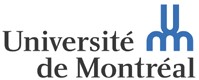 École d’orthophonie et d’audiologieSoutien à l’enseignementFormulaire pour demande particulièreTitre du projet :     	Objectifs :    	Activités à réaliser :    	Nombre d’heures demandé :	 	Niveau d’études demandé :	 	Date de début et date de fin du projet :    	Horaire prévu :	 	Supervision :	 	Partie à compléter lorsque le projet est terminé :Atteinte des objectifs	Oui		Non	Commentaires :    	Retombées :	 	Projet finalisé :	Oui		Non	